P1D Class Newsletter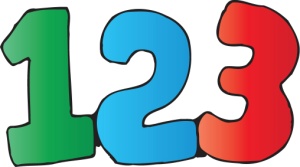 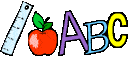 November 2017Dear Parents/Carers,The children in Primary 1D have settled well into the new term.  We have been very busy with our learning and are excited about the run-up to Christmas! We are continuing to learn our letter sounds each week and blending them to spell out familiar words.  Each week a few common words are being introduced in class, which will help the children to become more confident with reading and writing independently.  We take part in daily maths activities, focusing on counting, ordering, recognising written numerals, and forming the numerals correctly.  We continue to develop our fine motor and handwriting skills each week too.  We have been enjoying our Outdoor Learning sessions on a Monday afternoon, where we have the opportunity to explore our local environment.  The children have been to the woods and to the Duck Pond, discovering the aspects of nature that are right on our doorstep! We have been identifying the different leaves and trees, compared sizes and colours of leaves, learned about keeping safe and warm when out and about, and next week we will focus on the story of Stick Man by Julia Donaldson, making our own Stick Man in the woods. We are looking forward to more time outside in January, once our Christmas rehearsals are finished! 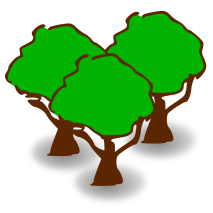  We are almost finished our topic on The Past, and next week we look forward to starting a new topic all about Toys.  This topic will focus on how toys work and move and there will be an opportunity during Show and Tell times for the children to bring in a toy from home.  Preparations for our Christmas Nativity performance are well under way and we have been working hard at learning our songs! We hope you will enjoy coming to watch us! Thank you so much to all who have supported out Christmas Shoe Box enterprise.  We will be wrapping and packing the boxes next week to deliver to Stella’s Voice charity in Peterhead, who will then transport the boxes to their orphanage in Moldova.  The children are looking forward to choosing what will go into each box and will be writing a little Christmas card to pop in along with the gifts! We really appreciate your generosity.  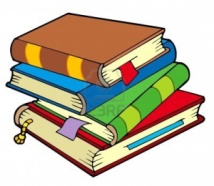 PE days will continue to be Wednesdays and Thursdays.  It is really helpful if children could bring appropriate PE kit of shorts and t-shirt on those days, and if pupils with long hair could have it tied back.  Library day will also be a Wednesday.  Please note that children will not be able to select a new book until the previous one has been returned.  It would also be really helpful if children could bring their reading folders to school every day as we often use the sound and number cards as part of our classroom learning.  Please continue to check the folders daily when they come home for homework and also for letters.  Thank you for all your support so far in Primary 1.  It is greatly appreciated.Mrs du Plessis and Mrs Robertson 